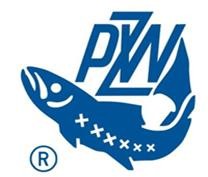 STANDARDY OCHRONY MAŁOLETNICH W POLSKIM ZWIĄZKU WĘDKARSKIMNaczelną zasadą wszystkich działań podejmowanych przez personel PZW jest działanie dla dobra dziecka i w jego najlepszym interesie. Każdy członek personelu, traktuje dziecko z szacunkiem oraz uwzględnia jego potrzeby. Niedopuszczalne jest stosowanie przez kogokolwiek wobec dziecka, przemocy w jakiejkolwiek formie. Personel PZW, realizując te cele, działa w ramach obowiązującego prawa, przepisów wewnętrznych oraz swoich kompetencji.Działając na podstawie art. 22b i art. 22c Ustawy z 13 maja 2016 r. o przeciwdziałaniu zagrożeniom przestępczością na tle seksualnym i ochronie małoletnich (Dz.U.2024.560) wprowadza się do stosowania niniejsze „Standardy Ochrony Małoletnich” (zwane dalej również „Standardami”), których podstawowym celem jest zapewnienie bezpieczeństwa małoletnim w zakresie związanym z prowadzeniem przez Polski Związek Wędkarski działalności związanej z wychowaniem, edukacją, wypoczynkiem, leczeniem małoletnich lub z opieką nad nimi.Ilekroć w Standardach Ochrony Małoletnich jest mowa o:Ustawie – należy przez to rozumieć Ustawę z dnia 13 maja 2016 r. o przeciwdziałaniu zagrożeniom przestępczością na tle seksualnym (Dz. U. 2024, poz. 560);PZW – należy przez to rozumieć Zarząd Główny Polskiego Związku Wędkarskiego, Okręgi oraz Koła Polskiego Związku Wędkarskiego organizujące działalność z małoletnimi (określone w niniejszych Standardach obowiązki, odnoszą się w równym stopniu zarówno do Zarządu Głównego Polskiego Związku Wędkarskiego, Okręgów oraz Kół Polskiego Związku Wędkarskiego);Standardach – należy przez to rozumieć Standardy Ochrony Małoletnich w PZW;Małoletnim/dziecku – należy przez to rozumieć osobę, która nie ukończyła 18 lat i nie uzyskałapełnoletności poprzez zawarcie małżeństwa;Personelu  -  należy  przez  to  rozumieć  wszystkie  osoby  mające  kontakt z małoletnimi tzn. w każdej możliwej formie działalności tzn. m.in. umowy o pracę, umowy współpracy, wolontariatu oraz pozostałych form. W szczególności osoby pełniące funkcję związane z działalnością młodzieżową na każdym szczeblu tj. Zarządu Głównego, Okręgów oraz Kół PZW oraz osoby posiadające stopień Inspektora i Instruktora Szkolenia Młodzieży.	Przestępczości na tle seksualnym – rozumie się przez to przestępstwa przeciwko wolności seksualnej wymienione w rozdziale XXV ustawy z dnia 6 czerwca 1997 r. - Kodeks karny (Dz. U. z 2019 r. poz. 1950 i 2128), z wyłączeniem przestępstw określonych w: a) art. 201 Kodeksu karnego, chyba że zostały popełnione na szkodę małoletniego; b) art. 202 § 1 Kodeksu karnego; c) art. 202 § 3 Kodeksu karnego polegających na prezentowaniu treści pornograficznych związanych z prezentowaniem przemocy lub posługiwaniem się zwierzęciem; d) art. 202 § 4a Kodeksu karnego; e) art. 202 § 4b Kodeksu karnego polegających na przechowywaniu lub posiadaniu treści pornograficznych przedstawiających wytworzony albo przetworzony wizerunek małoletniego uczestniczącego w czynności seksualnej; f) art. 202 § 4c Kodeksu karnego; g) art. 204 § 1 i 2 Kodeksu karnego, chyba że zostały popełnione na szkodę małoletniego.krzywdzeniu – należy przez to rozumieć każde zamierzone lub niezamierzone działanie lub zaniechanie, które naruszają prawa i swobody małoletniego lub zakłócają jego optymalny rozwój, wypełniające ustawowe znamiona czynów zabronionych, w tym określanych jako Przestępczość na tle seksualnym, jak również każde inne działanie, które nie wypełnia ustawowych znamion czynów zabronionych, jednakże ma charakter niepożądany i krzywdzący małoletniego, w szczególności:przemoc fizyczna – przemoc, w wyniku której małoletni doznaje faktycznego, fizycznego uszczerbku lub jest nim potencjalnie zagrożony;przemoc psychiczna – szkodliwa interakcja, która nie jest oparta na fizycznych aktach agresji, ale wykorzystuje manipulację, kontrolę emocjonalną i werbalne ataki, aby sprawić ból i cierpienie małoletniemu, obejmująca zarówno działania jak i zaniechania, która obejmuje w szczególności niedostępność emocjonalną, zaniedbywanie emocjonalne, relację z małoletnim opartą na wrogości, obwinianiu, oczernianiu, odrzucaniu, nieodpowiednie rozwojowo lub niekonsekwentne interakcje z małoletnim, niedostrzeganie lub nieuznawanie indywidualności małoletniego i jego granic psychicznych;wykorzystywanie seksualne – włączanie małoletniego w aktywność seksualną, której nie jest on w stanie w pełni zrozumieć i udzielić na nią świadomej zgody lub nie może zgodzić się w ważny prawnie sposób lub która jest niezgodna z normami prawnymi lub obyczajowymi. Z wykorzystaniem seksualnym mamy do czynienia, gdy taka aktywność wystąpi między małoletnim a dorosłym, zwłaszcza jeśli te osoby ze względu na wiek bądź stopień rozwoju, pozostają w relacji opieki, zależności, władzy lub pomiędzy małoletnim, a innym małoletnim;zaniedbywanie małoletniego – powtarzające się niezaspokajanie jego podstawowych potrzeb fizycznych i psychicznych lub nierespektowanie jego podstawowych praw, powodujące zaburzenia jego zdrowia lub trudności w rozwoju. Do zaniedbywania dochodzi w relacji małoletniego z osobą, która jest zobowiązana do opieki, wychowania, troski i ochrony dziecka.Opiekunie małoletniego – należy przez to rozumieć rodzica lub opiekuna prawnego.Zgodzie rodzica dziecka - należy przez to rozumieć zgodę co najmniej jednego rodzica dziecka/opiekuna prawnego. Jednak w przypadku braku porozumienia między rodzicami małoletniego, należy poinformować rodziców o konieczności rozstrzygnięcia sprawy przez sąd rodzinny – PZW nie jest uprawniony do rozstrzygania takich spraw i w przypadku braku porozumienia pomiędzy rodzicami/opiekunami prawnymi dziecka przyjmuje, że brak jest zgody rodzica dziecka.Osobie odpowiedzialnej za Standardy Ochrony Małoletnich - należy przez to rozumieć wyznaczoną osobę z personelu PZW, zarówno w Zarządzie Głównym jak i w poszczególnych okręgach, sprawującą nadzór nad realizacją Standardów w PZW.Danych osobowych małoletniego – należy przez to rozumieć wszelkie informacje umożliwiające identyfikację dziecka.Personel PZW w ramach wykonywanych zajęć z małoletnimi, zwraca uwagę na czynniki ryzyka i symptomy krzywdzenia dzieci.PZW wyznacza osobę odpowiedzialną za monitorowanie realizacji Standardów, reagowanie na sygnały ich naruszenia, ewaluowanie i modyfikowanie zapisów Standardów i prowadzenie rejestru interwencji i zgłoszeń.Personel PZW prowadzący działalność z małoletnimi, w miarę swoich możliwości monitoruje sytuację i dobrostan małoletniego.Ze Standardami zapoznawany jest cały personel PZW, w szczególności osoby prowadzące działalność z małoletnimi.	Standardem PZW jest rekrutacja osób prowadzących działalność z małoletnimi odbywająca się zgodnie z zasadami bezpiecznej rekrutacji, przy dołożeniu należytej staranności.	W każdym przypadku, PZW zobowiązane jest posiadać dane pozwalające zidentyfikować osobę prowadzącą działalność z małoletnimi, niezależnie od podstawy zatrudnienia, czy współpracy, w tym także wolontariatu.	Zgodnie z art. 21 Ustawy, PZW sprawdza kandydata na stanowisko związane z prowadzeniem działalności z małoletnimi w Rejestrze Sprawców Przestępstw na Tle Seksualnym, a także weryfikuje pod tym kątem osoby już do takiej działalności dopuszczone. Weryfikacja odbywa się według zasad określonych przez PZW w procedurze uzyskania informacji z Rejestru Sprawców Przestępstw na tle Seksualnym (RSPTS) dla Polskiego Związku Wędkarskiego tj. wewnętrznegodokumentu, obowiązującego zarówno Zarząd Główny Polskiego Związku Wędkarskiego, jak i Okręgi Polskiego Związku Wędkarskiego.§ 4Zasady bezpiecznych relacji pomiędzy personelem PZW, a małoletnimiPersonel działa wyłącznie w ramach obowiązującego prawa powszechnego, przepisów wewnętrznych PZW oraz swoich uprawnień i kompetencji.Podstawową zasadą relacji między małoletnimi, a personelem jest działanie dla dobra małoletniego z poszanowaniem jego godności, z uwzględnieniem jego emocji i potrzeb oraz w jego najlepszym interesie, jak również reagowanie względem małoletnich w sposób dla nich niezagrażający, adekwatny do sytuacji i możliwości psychofizycznych oraz sprawiedliwie wobec innych.Dzieci traktowane są równo, bez względu na płeć, wiek, rasę, wyznanie, orientację seksualną itp.W relacjach z małoletnimi niezbędne jest zachowanie cierpliwości i szacunku w komunikacji, podkreślające zrozumienie uczuć małoletnich, nie wymuszające zwierzeń ale wsparcie i gotowość do rozmowy w razie potrzeby.Ze względu na fakt, że działalność prowadzona przez PZW ma również charakter sportowy, dopuszcza się kontakt fizyczny członków personelu z małoletnimi dotyczący sytuacji podczas prowadzonych zajęć, gdy kontakt jest niezbędny do prawidłowego poinstruowania dzieci itp. Dopuszcza się kontrolowany kontakt, jednakże niestwarzający niebezpieczeństwa dla zdrowia i życia małoletniego, jak również jego komfortu psychicznego. Dziecko w każdej chwili ma prawo odmówić dalszego kontaktu.Członkowie personelu PZW, zwracają się do dzieci w sposób jasny, kulturalny i z szacunkiem. Dopuszcza się luźny styl komunikacji, używanie mowy potocznej, pod warunkiem, że nie sprawia to widocznego lub zasygnalizowanego werbalnie dyskomfortu dzieci. Poziom komunikacji musi być dostosowany do małoletniego ze specjalnymi potrzebami,w tym - małoletniego z niepełnosprawnościami.Zasady wypoczynku małoletnich są ustalane w sposób zgodny z właściwymi przepisami, w szczególności z rozporządzeniami ministra właściwego ds. edukacji (np. zgodne z Rozporządzeniem Ministra Edukacji Narodowej z dnia 30 marca 2016 r. w sprawie wypoczynku dzieci i młodzieży, w przypadku gdy znajduje zastosowanie do PZW).Dopuszcza się kontakt członków personelu z małoletnimi poza zajęciami: wymianę numerów telefonu, adresów e- mail i innych danych kontaktowych potrzebnych do codziennej komunikacji, a także nawiązywanie kontaktów w mediach społecznościowych i komunikację przez narzędzia takie jak Messenger, Whatsapp itp. Komunikacja ta zachowuje  kontekst  merytoryczny  związany  z  prowadzoną  działalnością  PZW z małoletnimi.Niedopuszczalne jest poniżej wymienione zachowanie personelu PZW wobec małoletnich:stosowanie przemocy w jakiejkolwiek formie, w tym stosowanie kar fizycznych, wykorzystywanie relacji władzy lub przewagi fizycznej (zastraszanie, przy- muszanie, groźby);zawstydzanie, upokarzanie, lekceważenie i obrażanie, a także podnoszenia głosu na małoletnich, wywoływanie u nich lęku;zachowywanie w obecności małoletnich w sposób niestosowny, np. poprzez używanie słów wulgarnych, czynienie obraźliwych uwag oraz nawiązywanie w wypowiedziach do atrakcyjności seksualnej;nawiązywanie z małoletnimi jakichkolwiek relacji romantycznych lub seksualnych, składanie propozycji o nieodpowiednim charakterze, kierowanie do małoletnich seksualnych komentarzy, żartów, gestów oraz udostępnianie małoletnim treści erotycznych lub pornograficznych, bez względu na ich formę;faworyzowanie niektórych małoletnich;utrwalanie wizerunku małoletnich (filmowanie, nagrywanie głosu, fotografowanie) dla potrzeb prywatnych personelu;proponowanie małoletnim alkoholu, napojów energetycznych, wyrobów tytoniowych, innych nielegalnych substancji psychoaktywnych lub substancji, których nabycie jest dozwolone od lat 18, spożywanie ich wspólnie z małoletnimi lub w ich obecności;zapraszanie małoletnich do swojego miejsca zamieszkania oraz do innych miejsc poza zajęciami organizowanymi przez PZW.§ 5Zagrożenie bezpieczeństwa dzieci może przybierać różne formy, z wykorzystaniem różnych sposobów kontaktu i komunikowania.Na potrzeby niniejszego dokumentu przyjęto następującą kwalifikację zagrożenia bezpieczeństwa dzieci:popełniono przestępstwo na szkodę dziecka (np. wykorzystanie seksualne, znęcanie się nad dzieckiem);doszło do innej formy krzywdzenia, niebędącej przestępstwem, takiej jak np. krzyk, kary fizyczne, poniżanie;doszło do przemocy rówieśniczej.Na potrzeby niniejszego dokumentu wyróżniono procedury interwencji w przypadku podejrzenia działania na szkodę dziecka przez:osoby dorosłe (personel, inne osoby trzecie, rodziców/opiekunów prawnych);inne dziecko.§ 6W przypadku podejrzenia przez członka personelu, że dziecko jest krzywdzone, lub zgłoszenia takiej okoliczności przez dziecko lub opiekuna małoletniego, członek personelu ma obowiązek sporządzenia notatki służbowej i przekazania uzyskanej informacji do Dyrektora Biura Zarządu Głównego bądź Okręgu, w zależności od szczebla, na którym zaistniało podejrzenie.Interwencja prowadzona jest przez członka personelu PZW, wskazanego przez Dyrektora Biura Zarządu Głównego/okręgu. Dyrektor może wyznaczyć członka personelu, do pełnienia w sposób stały, funkcji związanej z wykonywaniem interwencji. W przypadku wyznaczenia takiej osoby, jej dane (imię, nazwisko, email, telefon) zostaną podane do wiadomości personelu, dzieci i opiekunów małoletnich.Jeżeli zgłoszono krzywdzenie ze strony osoby wyznaczonej do prowadzenia interwencji, wówczas  interwencja  prowadzona  jest  przez  odpowiedniego  Dyrektora  Biura, w zależności od szczebla na którym prowadzona jest interwencja.PZW informuje opiekunów małoletniego o obowiązku zgłoszenia podejrzenia krzywdzenia dziecka do odpowiedniej instytucji (prokuratury/policji lub sądu rodzinno- opiekuńczego, lub najbliższego ośrodka pomocy społecznej).Po poinformowaniu opiekunów małoletniego zgodnie z punktem poprzedzającym, Zarząd PZW składa zawiadomienie o podejrzeniu przestępstwa do prokuratury/policji lub wniosek o wgląd w sytuację rodziny do sądu rejonowego, wydziału rodzinnego i nieletnich, ośrodka pomocy społecznej.Dalszy tok postępowania leży w kompetencjach instytucji wskazanych w punkcie poprzedzającym.Z przebiegu każdej interwencji sporządza się kartę interwencji, której wzór stanowi Załącznik [1] do niniejszych Standardów. Kartę załącza się do rejestru interwencji prowadzonego przez PZW.§ 7W przypadku podejrzenia, że życie dziecka jest zagrożone lub grozi mu ciężki uszczerbek na zdrowiu, należy niezwłocznie poinformować odpowiednie służby (policję, pogotowie ratunkowe), dzwoniąc pod numer 112 lub 998 (pogotowie). Poinformowania służb, dokonuje członek personelu, który pierwszy powziął informację o zagrożeniu i następnie wypełnia kartę interwencji.§ 8Krzywdzenie małoletniego przez osobę dorosłąW przypadku, gdy zgłoszono krzywdzenie małoletniego, Dyrektor odpowiedniego Biura PZW wraz z wyznaczonym pracownikiem, przeprowadza rozmowę z małoletnim i innymi osobami mającymi lub mogącymi mieć wiedzę o zdarzeniu i o sytuacji osobistej (rodzinnej, zdrowotnej) małoletniego, w szczególności jego opiekunami. PZW stara się ustalić przebieg zdarzenia, ale także wpływ zdarzenia na zdrowie psychiczne i fizyczne dziecka. Ustalenia są spisywane na karcie interwencji.PZW organizuje spotkanie/a z opiekunami dziecka, którym przekazuje informacje o zdarzeniu oraz o potrzebie/możliwości skorzystania ze specjalistycznego wsparcia, w tym u innych organizacji lub służb.W przypadku, gdy wobec dziecka popełniono przestępstwo, PZW sporządza zawiadomienie o możliwości popełnienia przestępstwa i przekazuje je do właściwej miejscowo policji lub prokuratury.W przypadku, gdy z rozmowy z opiekunami wynika, że nie są oni zainteresowani pomocą dziecku, ignorują zdarzenie lub w inny sposób nie wspierają dziecka, które doświadczyło krzywdzenia, PZW sporządza wniosek o wgląd w sytuację rodziny, który kieruje do właściwego sądu rodzinnego.W przypadku, gdy z przeprowadzonych ustaleń wynika, że rodzic lub opiekun dziecka zaniedbuje jego potrzeby psychofizyczne lub rodzina jest niewydolna wychowawczo, rodzina stosuje przemoc wobec dziecka (rodzic/inny domownik krzyczy na dziecko, stosuje klapsy lub podobne rodzajowo kary fizyczne), należy poinformować właściwy ośrodek pomocy społecznej o potrzebie pomocy rodzinie.W przypadku, gdy zgłoszono krzywdzenie dziecka przez członka personelu wówczas osoba ta zostaje natychmiast odsunięta od wszelkich form kontaktu z małoletnimi (nie tylko dzieckiem pokrzywdzonym) do czasu wyjaśnienia sprawy.W sytuacji, gdy członek personelu PZW, dopuścił się wobec małoletniego innej formy krzywdzenia niż popełnienie przestępstwa na jego szkodę, wyznaczona przez Dyrektora Biura osoba, powinna zbadać wszystkie okoliczności sprawy, w szczególności wysłuchać małoletniego, osobę podejrzewaną o krzywdzenie oraz innych świadków zdarzenia. W przypadku, kiedy naruszenie dobra dziecka jest znaczne, w szczególności, gdy doszło do dyskryminacji lub naruszenia godności dziecka, należy rozważyć rozwiązanie stosunku prawnego z osobą, która dopuściła się krzywdzenia, lub zarekomendować takie rozwiązanie zwierzchnikom tej osoby. Niedopuszczalne jest, aby taka osoba kontynuowała działalność z małoletnimi.Wszystkie osoby, które w związku z wykonywaniem obowiązków służbowych powzięły informację o krzywdzeniu dziecka lub informacje z tym związane, są zobowiązane do zachowania tych informacji w tajemnicy, wyłączając informacje przekazywane uprawnionym instytucjom w ramach działań interwencyjnych.W przypadku, gdy podejrzenie zagrożenia bezpieczeństwa dziecka, zgłosili opiekunowie dziecka, a podejrzenie to nie zostało potwierdzone, należy pisemnie poinformować o tym opiekunów małoletniego.§ 9Krzywdzenie rówieśniczeW przypadku podejrzenia krzywdzenia dziecka przez inne dziecko, przebywające na zajęciach organizowanych przez PZW, należy przeprowadzić rozmowę z małoletnim podejrzewanym o krzywdzenie oraz jego opiekunami, a także oddzielnie z dzieckiem poddawanym krzywdzeniu i jego opiekunami. Należy także porozmawiać z innymi osobami mającymi wiedzę o zdarzeniu. W trakcie rozmów należy dążyć do ustalenia przebiegu zdarzenia, a także wpływu zdarzenia na zdrowie psychiczne i fizyczne małoletniego krzywdzonego. Ustalenia są spisywane na karcie interwencji. Dla dziecka krzywdzącego oraz krzywdzonego sporządza się oddzielne karty interwencji. Do czasuwyjaśnienia sprawy, należy wykluczyć lub zminimalizować kontakt pomiędzy dzieckiem podejrzewanym o krzywdzenie, a dzieckiem poddawanym krzywdzeniu.Wspólnie z opiekunami dziecka krzywdzącego, należy opracować plan naprawczy, celem wyeliminowania niepożądanych zachowań, w razie kontynuowania udziału tego dziecka w zajęciach organizowanych przez PZW.Z opiekunami małoletniego poddawanego krzywdzeniu, należy opracować plan, który zapewni bezpieczeństwo dziecku, włączając sposoby odizolowania go od źródeł zagrożenia, w razie kontynuowania udziału tego dziecka, w zajęciach organizowanych przez PZW.	W trakcie rozmów, należy upewnić się, że dziecko podejrzewane o krzywdzenie innego dziecka, samo nie jest krzywdzone przez opiekunów, innych dorosłych bądź inne dzieci. W przypadku potwierdzenia takiej okoliczności, należy podjąć interwencję także w stosunku do tego dziecka.W przypadku, gdy dziecko krzywdzące nie uczestniczy w zajęciach organizowanych przez PZW, należy porozmawiać z małoletnim poddawanym krzywdzeniu, innymi osobami mającymi wiedzę o zdarzeniu, a także z opiekunami dziecka krzywdzonego, celem ustalenia przebiegu zdarzenia, a także wpływu zdarzenia na zdrowie psychiczne i fizyczne małoletniego. Dyrektor Biura PZW Zarządu Głównego/Okręgu organizuje spotkanie/a z  opiekunami  małoletniego,  którym  przekazuje  informacje  o  zdarzeniu  oraz o potrzebie/możliwości skorzystania ze specjalistycznego wsparcia, w tym u innych organizacji lub służb oraz o sposobach reakcji na zdarzenie (poinformowanie sądu rodzinnego, poinformowanie szkoły, poinformowanie opiekunów dziecka krzywdzącego).Jeżeli osobą podejrzewaną o krzywdzenie, jest małoletni w wieku od 13 do 17 lat, a jego zachowanie stanowi czyn karalny, należy ponadto poinformować właściwy miejscowo sąd rodzinny lub policję, poprzez pisemne zawiadomienie.Jeżeli osobą podejrzewaną o krzywdzenie, jest małoletni powyżej 17 lat, a jego zachowanie stanowi przestępstwo, wówczas należy poinformować właściwą miejscowo jednostkę policji lub prokuratury, poprzez pisemne zawiadomienie.§ 10PZW zapewnia najwyższe standardy ochrony danych osobowych małoletnich, zgodnie z obowiązującymi przepisami prawa.PZW, uznając prawo dziecka do prywatności i ochrony dóbr osobistych, zapewnia ochronę wizerunku dziecka. Publikacja wizerunku m.in. na stronie PZW jest możliwa w celu promowania sportu i wędkarstwa wśród dzieci i młodzieży.Do publikacji, rejestracji i przechowywania danych małoletniego, wymagana jest pisemna zgoda opiekuna małoletniego, odbierana i przechowywana przez personel PZW.§ 11Personelowi PZW, nie wolno umożliwiać przedstawicielom mediów, utrwalania wizerunku małoletniego (filmowanie, fotografowanie, nagrywanie głosu) bez pisemnej zgody, opiekuna małoletniego.Jeżeli wizerunek dziecka, stanowi jedynie szczegół całości, takiej jak: zgromadzenie, krajobraz, publiczna impreza, zgoda opiekuna na utrwalanie wizerunku małoletniego nie jest wymagana.Zasady bezpiecznego korzystania z Internetu i mediówelektronicznych§ 12PZW nie zapewnia dzieciom dostępu do Internetu.Jeśli personel, podczas zajęć organizowanych przez PZW, zaobserwuje przeglądanie przez małoletniego niebezpiecznych treści, na prywatnym urządzeniu mobilnym dziecka, poinformuje opiekuna małoletniego o tym zdarzeniu.Monitoring§ 13Osobą odpowiedzialną za stosowanie Standardów jest Dyrektor Biura Zarządu Głównego/okręgu PZW.Osoba, o której mowa w punkcie poprzedzającym, wyznacza członka personelu, który jest odpowiedzialny za monitorowanie realizacji Standardów, za reagowanie na sygnały ich naruszenia oraz za proponowanie zmian, jeśli zajdzie taka potrzeba.Osoba, o której mowa w ustępie 2, przeprowadza wśród personelu, co najmniej raz na 2 lata, ankietę monitorującą poziom realizacji Standardów i na tej podstawie dokonuje przeglądu i w razie potrzeby, aktualizacji Standardów. Wzór ankiety stanowi Załącznik[2] do niniejszych Standardów.W ankiecie, personel może proponować zmiany Standardów oraz wskazywać naruszenia ich w PZW, jeśli do takich dojdzie.Osoba, o której mowa w ust. 2 niniejszego paragrafu, dokonuje opracowania ankiet wypełnionych przez członków personelu. Sporządza na tej podstawie raport z monitoringu, który następnie przekazuje Dyrektorowi Biura Zarządu Głównego/okręgu PZW.Niezbędne zmiany w Standardach wprowadza się w formie pisemnej, zatwierdzonej uchwałą Zarządu PZW. Następnie ogłasza się personelowi nowe brzmienie Standardów.Przepisy końcowe§ 14Standardy wchodzą w życie, z dniem zatwierdzenia ich uchwałą Zarządu Głównego PZW.Każdy okręg PZW, zobowiązany jest podjąć stosowną uchwałę.Ogłoszenie wśród personelu, następuje poprzez zamieszczenie Standardów na stronie internetowej PZW oraz do wglądu w sekretariacie Zarządu Głównego PZW.Standardy w wersji pełnej oraz w wersji skróconej – przygotowanej w formie zrozumiałej dla małoletnich – udostępniane są na stronie internetowej PZW oraz małoletnim do wglądu przed rozpoczęciem zajęć organizowanych przez PZW.Personel podpisuje oświadczenie o zapoznaniu się ze Standardami Ochrony Małoletnich, stanowiący Załącznik [3] do niniejszych Standardów.Integralną części Standardów są następujące Załączniki:Załącznik [1] – Karta interwencji.Załącznik [2] – Ankieta.Załącznik [3] – Oświadczenie o zapoznaniu się ze standardami.Załącznik nr 1 do Standardów Ochrony Małoletnich w PZWKARTA PRZEBIEGU INTERWENCJIImię i nazwisko dziecka, członek personelu:…………………………………………………………………………………………………………………………………………………………… Przyczyna interwencji:…………………………………………………………………………………………………………………………………………………………………………………………………… Osoba zawiadamiająca (imię i nazwisko, stanowisko):.…………………………………………………………………………………………………………………………………………………………………………………………………….Załącznik nr 2 do Standardów Ochrony Małoletnich w PZW – Ankieta monitorująca poziom realizacji Standardów Ochrony Małoletnich przed krzywdzeniemData………………………..Czytelnie imię i nazwisko………………………………………………… Jednostka organizacyjna PZW……………………………………………Załącznik nr 3 do Standardów Ochrony Małoletnich w PZW – Oświadczenie o zapoznaniu się ze StandardamiOświadczenie o zapoznaniu się ze Standardami Ochrony MałoletnichJa niżej podpisany(-a) oświadczam, że zapoznałem(-am) się ze Standardami Ochrony Małoletnich obowiązującymi w Polskim Związku Wędkarskim.……………………………………………………(data, podpis)Opis podjętych działańDataSpotkanie z rodzicamiForma podjętych działań:zawiadomienie o podejrzeniu popełnienia przestępstwawniosek do sądu rodzinnego o wgląd w sytuację dziecka/rodzinypowiadomienie Policjipomoc	psychologiczno	-	pedagogiczna	w	formie:…………………………………………………………………………………………………………Plan pomocy dzieckuDziałania PZWDziałania rodziców/opiekunów prawnychWynik interwencjiTAKNIECzy znasz standardy ochrony małoletnich przed krzywdzeniem obowiązujące w Polskim Związku Wędkarskim?Czy znasz treść dokumentu „Standardy Ochrony Małoletnich dla Polskiego Związku Wędkarskiego”?Czy potrafisz rozpoznawać symptomy krzywdzenia dzieci?Czy wiesz, jak reagować na symptomy krzywdzenia dzieci?Czy zdarzyło Ci się zaobserwować naruszenie zasad zawartych w Standardach Ochrony Małoletnich przed krzywdzeniem przez kogoś z personelu PZW?Jeśli tak – jakie zasady zostały naruszone?Czy podjąłeś/-aś jakieś działania? Jeśli tak, to jakie?Jeśli nie – dlaczego?Czy masz jakieś uwagi/poprawki/sugestie dotyczące Standardów Ochrony Małoletnich dla Polskiego Związku Wędkarskiego?(odpowiedź opisowa)